DAgsorden SkolebestyrelsesmødeSkole:	TrekløverskolenMødested:	Blommevej
Mødedato:	14-12-2023Budget og økonomiOversigt over medarbejdere fordelt på faggrupper for de tre matrikler omsat til økonomi. Hvilken økonomi kommer børnene med på de enkelte matrikler, og hvilke udgifter er der til personale?Principper til gennemgang:KlassedannelseVisitation, revisitation og omplaceringErstatningsansvar og forsikringSFOLegepladserÅrshjulStatus på antal elever tilmeldt afgangsprøverOrientering om arbejdsmiljø på BlommevejJulefrokostReferat Skolebestyrelsesmøde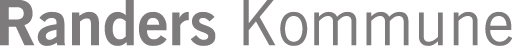 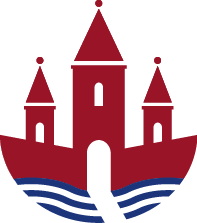 Mødested:	Blommevej
Mødedato:	14-12-2023 		Næste mødedato:	19-12-2024
Deltagere:	Nete Ankerstjerne, John Wiingaard, Henriette Malland, Louise Reincke, Mehmet Øzarslan, Margit Toft, Michael Vestergaard, Kent Nielsen, Anna Christensen, Jesper Munk Hansen, Pia Madsen, Lene Hyldborg-Thomsen og Klaus Viggers.
Afbud:	Morten Arvidsen og Ahmad Badawi Referat:Til næste års budget indtænkes der inflation og overenskomstforhandlinger. Der indregnes opskrivninger til 2024 tal og de lønninger, der er der. Det forventes, at udgangspunktet bliver 285 børn og 201 medarbejdere.Udgangen af budget 2023 peger mod et underskud på 0,5 millioner – inklusive afviklingen af 4 millioners merforbrug fra 2022, som vi er blevet pålagt af forvaltningen at spare. Skolebestyrelsen bemærker, at vi er under rammen på 5%, og ønsker at gøre gældende, at vi som skole ikke skal mødes med særlige regler ift., at forvaltningen har pålagt os ikke at overholde Randers modellen, men at afdrage det merforbrug, vi havde.Rismølleskolen låner 2 medarbejdere, en lærer og en pædagog, frem til og med december. Rismølleskolen betaler udgiften time til time. 
Vi afventer vores nye økonomiske ramme for endeligt at kunne sætte personalegruppen. Vi snakker om hvilke faggrupper, det giver mening at have omkring eleverne. Vi har fysioterapeuter, men en psykolog vil også give mening. Vi tager snakken igen senere.
Skolebestyrelsen spørger til særlige enkeltmands sager. Hvad koster det os? Hvor meget betyder det for vores samlede budget? Hvad betyder det for de andre elever økonomisk? Ligeledes, hvilken betydning har det for personalet i forhold til arbejdsmiljø? Skolen bruger økonomi på at ledsage elever hjem, da taxi ikke vil køre med dem uden ledsager. Det er dyrt og koster os mange penge og arbejdstimer. Ledelsen forsøger at finde en løsning i forhold til, hvordan økonomien skal hænge sammen. Idet vi bliver pålagt en opgave, vi ikke har indflydelse på, og som vi ikke får tildelt penge til, tages pengene fra timer på børnene. Vi har ikke tidligere haft så mange børn, der har brug for ledsager. Derfor er det først nu, det er blevet et problem økonomisk. Vi arbejder videre med modellen, men skolebestyrelsen vil gerne have, at de kan se økonomien for særlige enkeltmands sager. Takst og udgifter er ikke lige med hinanden. Skolebestyrelsen ønsker senere at være med til at kigge ind i de økonomiske prioriteringer og følge dem sammen med ledelsen. Klaus bekræfter, at vi i det nye budget drøfter med skolebestyrelsen, hvordan pengene skal bruges og prioriteres.Klassedannelse: Der ønskes en tydeligere præcisering. Ledelsen kommer med et udspil til næste møde. Desuden laver ledelsen en matrikel beskrivelse over, hvordan det ser ud nu.Visitation, revisitation, og omplacering: Der kan være problemstillinger i forhold til, hvor barnet er visiteret til, idet distriktsskole ikke skal betale til eleverne på Blommevej. Vi skal se på barnet og følge deres udvikling, og det kan betyde, at eleverne bliver flyttet fra den ene matrikel til en anden. Vi har fokus på, hvad der står i visiteringer og revisitationerne og dermed, hvordan vi sikre retssikkerheden for forældrene ift. at kunne klage over børnenes tilbud. Vi nedsætter en arbejdsgruppe med Louise, Henriette, John, Lene og Klaus. Princippet kommer på et senere møde.Erstatningsansvar og forsikring: Godkendt.SFO: Ledelsen kommer med et nyt forslag til princip for SFO, hvor det bliver mere tydeligt, hvad vi sigter hen i mod i vores SFO-tilbud. Legepladser: Michael og Mehmet orienterer om deres projekt om at søge fonde til en inkluderende legeplads for familier med handicappede børn. De arbejder videre med detaljerne og med fondssøgningen.Kommentarer til årshjulet:Punktet med oversigt over faggrupper fordelt på matrikler skal flyttes til august.Det første skolebestyrelsesmøde skal ligge i august.Årsberetningen skal til godkendelse i august.Årshjulet skal genbehandles i august måned.Lene og Margit laver udkast til ordensregler og værdiregelsæt. Punktet skal på i februar.Skolebestyrelsen ønsker fremadrettet at se status på elever tilmeldt afgangsprøver over en periode, der går 5 år tilbage.Desuden ønsker skolebestyrelsen at se, hvor mange elever, der har potentiale til at gå op til afgangsprøver, og hvilken karakterer eleverne får. Karakterer er en måde at måle kvaliteten på. Der skal arbejdes med kvaliteten i projektet De fire spor.Klaus og Lene orienterer omkring arbejdsmiljøet på Blommevej. Der arbejdes med konkrete tiltag. Der skal laves en ny APV på Blommevej, der er målrettet Blommevej. Den bliver sendt ud til medarbejderne i uge 5. Det er vigtig medarbejderne har det godt, og skolebestyrelsen tager deres trivsel alvorligt. 